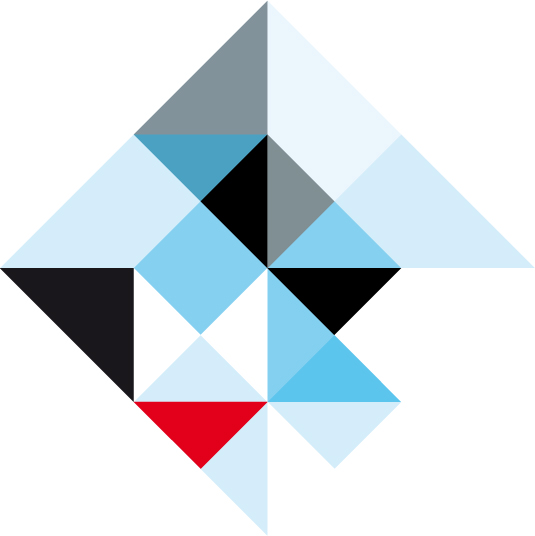 UNDERSÖKNING OM BETYDANDE MILJÖPÅVERKAN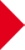 DETALJPLAN FÖR DEL AVFJÄLASTORP 6:3 MED FLERA,HÖGANÄS KOMMUN, SKÅNE LÄNUNDERSÖKNING OM DENNA PLAN KAN ANTAS INNEBÄRA BETYDANDE MILJÖPÅVERKAN ENLIGT 6 KAP 5 § MB 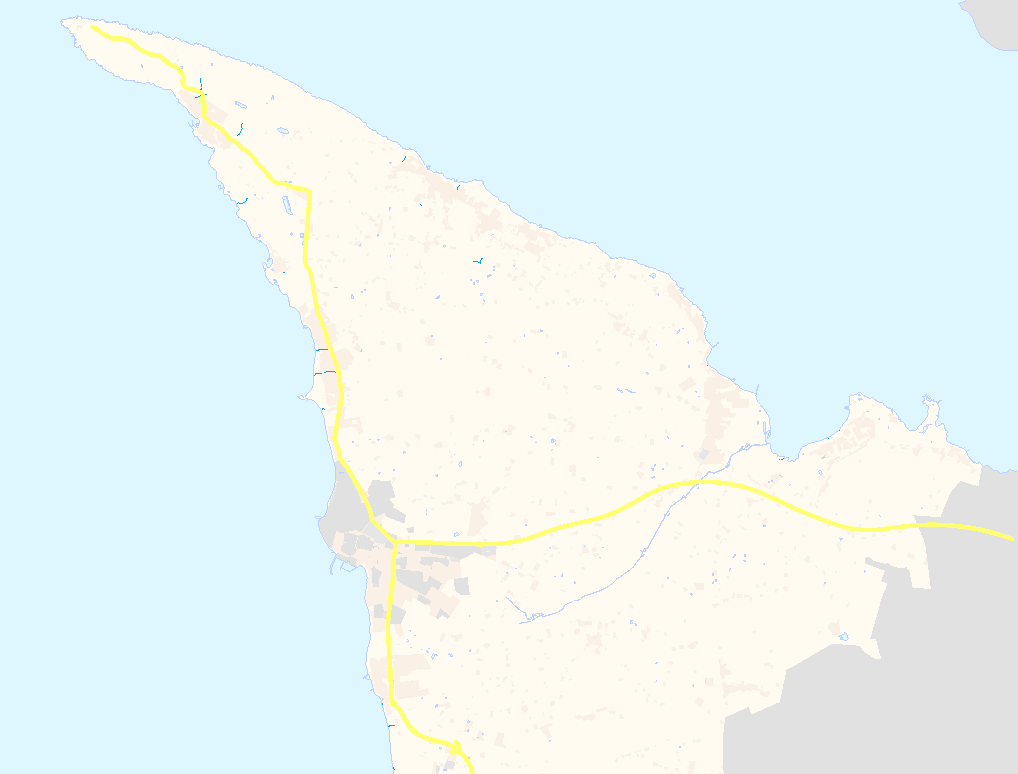 Bild: Röd ring visar planområdets placering i kommunen.UNDERSÖKNINGENS BAKGRUNDFör att ta reda på om en detaljplan ska genomgå en strategisk miljöbedömning ska det göras en undersökning om detaljplanen kan antas medföra betydande miljöpåverkan. Om det bedöms att planens genomförande kan antas medföra betydande miljöpåverkan ska en strategisk miljöbedömning upprättas. Då ska kommunen samråda om omfattningen och detaljeringsgraden i en miljökonsekvensbeskrivning (avgränsningssamråd) i enlighet med 6 kap. 9 § MB. Om bedömningen är att genomförandet av en detaljplan inte medför betydande miljöpåverkan ska kommunen samråda i frågan om betydande miljöpåverkan med de kommuner, länsstyrelser eller andra myndigheter som på grund av sitt särskilda miljöansvar kan antas bli berörda av planen eller programmet i enlighet med 6 kap. 6 § MB.PLANENS SYFTESyftet med planen är att möjliggöra en avstyckning och försäljning av marken kring den befintliga gårdsbebyggelsen samt säkerställa dess kulturhistoriska värden. Syftet är också att säkerställa naturvärdena för det framtida kommunala naturreservatet genom att ta bort samt flytta de byggrätter och gator som i gällande detaljplan inkräktar på det kommande naturreservatet. Syftet är också att möjliggöra övernattningsstugor för golfbanan, skydda kulturhistoriskt värdefull bebyggelse samt möjliggöra en ändring av golfbanans och naturområdets gränser, så att de överensstämmer med verkligheten. Syftet är också att möjliggöra en mindre avstyckning och försäljning av kommunens mark till fastigheten Fjälastorp 9:2.STÄLLNINGSTAGANDE OCH MOTIVERINGDetaljplanen bedöms inte antas innebära betydande miljöpåverkan. En strategisk miljöbedömning enligt 4 kap. 34 § PBL ska därför inte tas fram. Motiveringen är attÄndringen av detaljplanen är i linje med översikts- och naturvårdsplanenStrider inte mot några nationella, regionala och lokala mål.CHECKLISTA FÖR UNDERSÖKNING OM BETYDANDE MILJÖPÅERKAN I vilken utsträckning påverkar eller påverkas planens genomförande av följande områden? Ange positiv eller negativ påverkan med + respektive – samt ingen förändring med ett x.RIKSINTRESSENINGENMÅTTLIGSTORKOMMENTAR/ÅTGÄRDNatura 2000XNaturvård+De byggrätter som finns i områden med höga naturvärden tas bort. Ändringen av detaljplanen är en förutsättning för bildandet av naturreservatet.Kulturmiljövård+ -Delar av byggrätter på fornåkrar tas bort, i andra delar blir de kvar. Friluftsliv+Områdets natur säkras för framtiden.Rörligt friluftsliv+Områdets natur säkras för framtiden. Kustzon+Antalet byggrätter minskas.KommunikationerXTotalförsvarXYrkesfiskeXMILJÖINGENMÅTTLIGSTORKOMMENTAR/ÅTGÄRDNationella miljömål+Levande skogar och ett rikt växt- och djurliv.Miljökvalitetsnormer, Utomhusluft XMiljökvalitetsnormer, Yt- och grundvattenXMiljökvalitetsnormer, Fisk- och musselvatten XNATURINGENMÅTTLIGSTORKOMMENTAR/ÅTGÄRDNaturreservat+Ändringen av detaljplanen är en förutsättning för bildandet av naturreservatet.BiotopskyddXFörändringarna i detaljplan berör främst skogsdelen, det generella biotopskyddet gäller främst jordbrukslandskapet.NyckelbiotopXIngen del av skogen är utpekad som nyckelbiotop även om den håller de kvalitéerna. Landskapsbild+Skogsområdena är en viktig del i landskapsbilden.Viltstråk, grönstrukturer   +Skogsområdena med närliggande grönområden, Kullaberg och andra naturreservat utgör en sammanflätad grönstruktur.Fiskevatten eller jaktområde   +Jaktarrende finns och kvarstår.Våtmark, sumpskog   +Stora delar av skogen är alsumpskog.Rödlistade arter, fridlysta arter   +Inventering har skett och här finns minst 11 rödlistade vedlevande insektsarter.NATUR (fortsättning)INGENMÅTTLIGSTORKOMMENTAR/ÅTGÄRDAndra sällsynta eller hotade växt- och djur eller dess samhällen   +Risk för störning på häckande fågel och andra ungdjurXDjurskyddsområdenXInvasiva arter, risk för spridningXStrandskyddXNaturvårdsplan+Planförslaget är i linje med ambitionen i naturvårdsplanenNationell bevarandeplan odlingslandskapXNaturminneXSAMHÄLLSFUNKTIONERINGENMÅTTLIGSTORKOMMENTAR/ÅTGÄRDTransporter (gods, personer mm)-Fler besökare till golfbana och naturreservat.Annan kommunikation (tele, IT mm)XTillgång till dricksvatten, avlopp och dagvatten-Byggrätterna förutsätter en utbyggnad av VA.Service (affärer, post, mm.)-Saknas.ArbetstillfällenXAreella näringar (som produktion)XVård (sjuk- och åldringsvård)-Saknas.Skola, förskola-Saknas.MötesplatserXFritidsaktiviteter+Golfbana och naturreservatRekreationsmöjligheter+Goda, finns i närliggande naturreservat och i nu planerat för skogsdelarna inom detaljplan.Annan grön närmiljö än rekreationXEv. barriäreffekter i tillgänglighetenXTurism+Golfbana och naturreservatAvfallshantering-Nya planen medger byggrätter, vilket leder till mer avfall.Grannkommunerna (trafik, luft, exploatering, planarbete, samhällsfunktioner som ovan mm).XMÄNNISKORS HÄLSAINGENMÅTTLIGSTORKOMMENTAR/ÅTGÄRDTrygghetXFolkhälsa, rörelse för barn och vuxna+Fler rekreationsmöjligheterJämställdhetXAnpassning till funktionshinderXTrafiksäkerhetXBullerXVibrationerXMÄNNISKORS HÄLSA (fortsn.)INGENMÅTTLIGSTORKOMMENTAR/ÅTGÄRDStrålning, radonXLjusstörningarXLuktXFarliga ämnenXOlycksrisker, ExplosionXMARKINGENMÅTTLIGSTORKOMMENTAR/ÅTGÄRDMarkföroreningXRisk för ras och skred (erosion)XVärdefull geologiXVärdefull åkermark, är klass känd?XFörändras sedimentationsförhållanden i vattendrag, sjö eller havsområdeXVATTENINGENMÅTTLIGSTORKOMMENTAR/ÅTGÄRDRisk för förorening av ytvattenXRisk för förorening av grundvattenXVattentillgång, vattenkvalitet i yt- eller grundvattentäkt eller möjlig sådanXFörändring i infiltration, avrinning eller dränering (dagvatten)-Förändring i flöde eller riktning i grundvatten eller andra ytvattenXRisk för uttorkning eller översvämningXLUFT – ÖKANDE UTSLÄPPINGENMÅTTLIGSTORKOMMENTAR/ÅTGÄRDTransporter-ProduktionXUppvärmning för boende, lokaler mm.XKLIMATFAKTORERINGENMÅTTLIGSTORKOMMENTAR/ÅTGÄRDVindförhållanden XLuftfuktighetXLuft-, vatten- och marktemperaturXBEBYGGELSE OCH KULTURMILJÖINGENMÅTTLIGSTORKOMMENTAR/ÅTGÄRDStadsbild, ex. siktlinjerXHistoriska kopplingarXByggnadsminneXVärdefull byggnad/bebyggelsemiljö+Gården utmed Knävlavägen och byggnad vid golfbanan får varsamhetsbestämmelser och rivningsförbudFornlämningar, fornminne-Vissa delar av kvarstående byggrätter är inom fornåkrarKulturmiljöprogramXHistoriskt, kulturellt eller arkeologiskt betydelsefullt markområdeXKulturreservatX